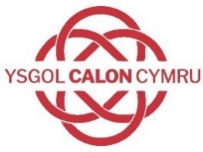 The School at the Heart of WalesSesiynau Adolygu CA4 - Gwanwyn 2024  /  KS4 Revision Sessions - Spring 2024Campws Llandrindod		           Llandrindod CampusEfallai caiff hyn ei ychwanegu ato wedi hanner tymor / Maybe this will be added to after half term:



Independent Revision time – Every Lunch Time in PE1 from 1:55pmPwnc SubjectYstafell RoomStaffStaffPrydWhenBl.Yr.FfocwsFocusArt/Celf &3D DesignA2KVWednesday: Lunch Time
Useful links & resources:
See Microsoft Teams page/Moodle11Exam PreparationArt/Celf &3D DesignA1RBThursday: Lunchtime 

Useful links & resources:
See Microsoft Teams page/Moodle11Exam PreparationBTEC Sport IT1JRWednesday: Lunch Time

Useful links & resources:
See Microsoft Teams page/Moodle11/10Coursework  Catch upConstruction/ Adeiladu

DT / DThWorkshop 1JPTuesday: Lunch Time and After school Useful links & resources:
See Microsoft Teams page/Moodle11Coursework Catch upEnglish/ SaesnegE4DEMonday: Lunch TimeUseful links & resources:
See Microsoft Teams page/Moodle10Revison English/ SaesnegE1ANTuesday: Lunch Time 

Useful links & resources:
See Microsoft Teams page/Moodle11Revison English/ SaesnegE6SHMonday: Lunch Time

Useful links & resources:
See Microsoft Teams page/Moodle11Revison French/ FfrangegL1DRHTuesday: Lunch Time & After schoolUseful links & resources:
See Microsoft Teams page/Moodle11Revison Geography/DaearyddiaethHealth & Social CareFD1EBMonday: After School

Useful links & resources:
See Microsoft Teams page/MoodleRevison/ Course work Catch upHistory/HanesH1AGMonday: After SchoolUseful links & resources:
See Microsoft Teams page/Moodle11Revison Home Econmic Food/ Economeg y Cartref a BwydFD1EBTuesday 27/2/2024
Tuesday 12/3/2024
: After School Useful Links:GCSE Food Preparation and Nutrition - YouTubeGCSE Food and Nutrition (wjec.co.uk)Seneca - Learn 2x Faster (senecalearning.com)11Revison/ Course work Catch upMaths/ mathemategG1KPTuesday: After school 
Useful links & resources:
See Microsoft Teams page/Moodle11Revison Maths/ mathemategCY1DHMonday: Lunch Time (1:25 -1:45)

Useful links & resources:
See Microsoft Teams page/Moodle11Revison Maths/ mathemategM1BHTuesday & Friday: Lunch Time

Useful links & resources:
See Microsoft Teams page/Moodle11
Set 2RevisonPhysical Education/ Addysg GorfforolP2JRMonday: After School
Useful links & resources:
See Microsoft Teams page/Moodle11Revison 